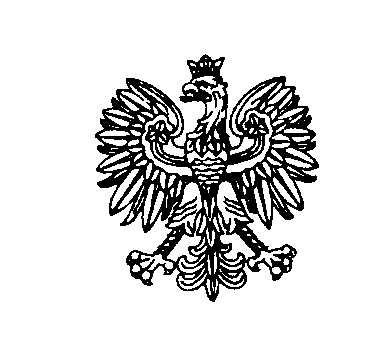 dotyczy postępowania na: DOSTAWĘ OPON ZIMOWYCH SAMOCHODOWYCH RÓŻNYCH ROZMIARÓW (nr postępowania: 26/S/23)Wyjaśnienia i zmiana treści SWZ:Na podstawie art. 284 ust. 2 i 6 ustawy Prawo zamówień publicznych (t. j. Dz. U. z 2023, 
poz. 1605 ze zm.) Zamawiający udziela następujących wyjaśnień oraz na podstawie art. 286 ust. 1 w/w ustawy dokonuje zmiany treści SWZ:Pytanie:Zwracamy się z prośbą o wyjaśnienie:1. 165/70R14 R 88- według naszej wiedzy żądane opony nie występują z indeksem nośności 88 lecz 812. 175/65R14 T 88- według naszej wiedzy żądane opony nie występują z indeksem nośności 88 lecz 82Odpowiedź: Zamawiający dokonuje modyfikacji minimalnych indeksów prędkości dla opon opisanych w poz. 1 i 2 tabeli. W rozdziale III. OPIS PRZEDMIOTU ZAMÓWIENIA w ust. 1 wiersz 1 i 2 tabeli otrzymuje brzmienie jak poniżej:Pytanie:W związku ze słabą dostępnością opon u producentów:5. 195/65R15 H 91 C B 72 - szt. 200zwracamy się o dopuszczenie możliwości zaoferowania opon: 195/65r15 91H z etykietami C C 72 dB.Odpowiedź: Zamawiający nie dopuszcza zaoferowania opon o niższych parametrach. Zapisy SWZ w powyższym zakresie pozostają bez zmian.Niniejsze pismo jest wiążące dla wszystkich Wykonawców. Treść zmian należy uwzględnić                         w składanej ofercie.         Sławomir Wilczewski           (podpis na oryginale)Białystok, dnia 12 października 2023 r.Białystok, dnia 12 października 2023 r.Białystok, dnia 12 października 2023 r.Białystok, dnia 12 października 2023 r.Białystok, dnia 12 października 2023 r.ZastępcaKomendanta Wojewódzkiego Policji w Białymstoku  FZ.2380.26.S.23.2023ZastępcaKomendanta Wojewódzkiego Policji w Białymstoku  FZ.2380.26.S.23.2023ZastępcaKomendanta Wojewódzkiego Policji w Białymstoku  FZ.2380.26.S.23.2023Lp.Rozmiar oponyMinimalny indeks prędkości Minimalny indeks nośności Maksymalny opór toczenia Minimalna przyczepność na mokrej nawierzchniMaksymalna emisja hałasu  (dB)Jednostka MiaryIlość1165/70R14T81DC72szt.42175/65R14T82DC72szt.4